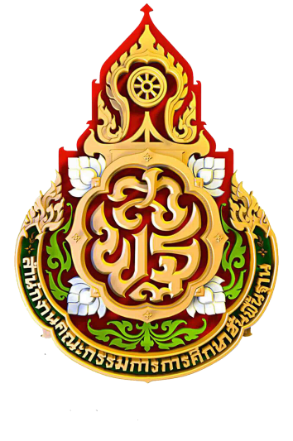 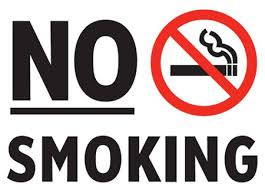 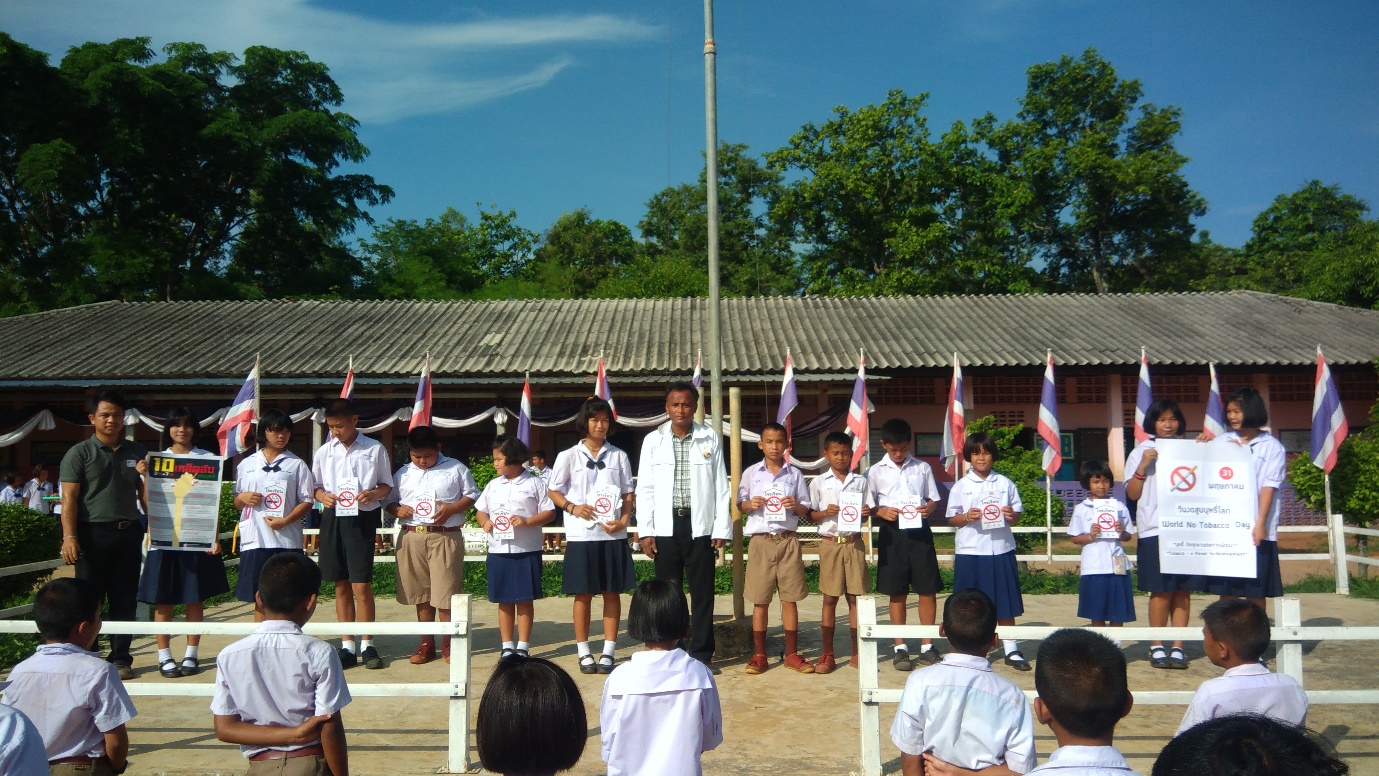 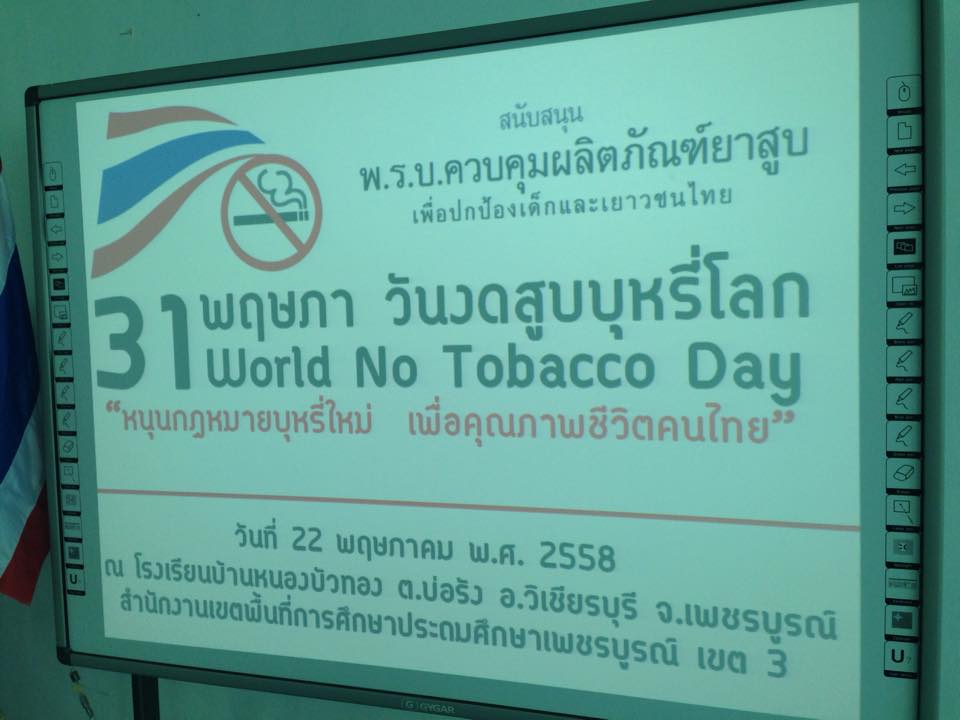 สารบัญเรื่องบทสรุปผู้บริหารสรุปการดำเนินกิจกรรมวันงดสูบบุหรี่โลก (World No Tobacco Day)ภาคผนวก	บันทึกขออนุญาตดำเนินกิจกรรมวันงดสูบบุหรี่โลก (World No Tobacco Day)	กิจกรรมวันงดสูบบุหรี่โลก (World No Tobacco Day)	คำสั่งแต่งตั้งคณะกรรมการกิจกรรมวันงดสูบบุหรี่โลก (World No Tobacco Day)	ภาพกิจกรรมวันงดสูบบุหรี่โลก (World No Tobacco Day)	แบบประเมินกิจกรรมวันงดสูบบุหรี่โลก (World No Tobacco Day)บทสรุปผู้บริหารกิจกรรมวันงดสูบบุหรี่โลก (World No Tobacco Day) จัดโดยฝ่ายกิจกรรมพัฒนาผู้เรียน โรงเรียนบ้านหนองบัวทอง โดยมีวัตถุประสงค์ ๑.) เพื่อรณรงค์สร้างความตระหนักถึงโทษ/พิษภัยจากบุหรี่ ๒.) เพื่อให้ได้ความรู้ในเรื่องพิษภัยจากการสูบบุหรี่ ๓.) เพื่อนำความรู้เรื่องการปฏิเสธและการเลิกบุหรี่จากโรงเรียนสู่ชุมชนผู้เข้าร่วมโครงการในครั้งนี้เป็น นักเรียนโรงเรียนบ้านหนองบัวทอง  ประเมินโครงการโดยใช้แบบประเมินพบว่าผลภาพรวมอยู่ในระดับพอใจมาก ( = 4.๔3 ) การนำความรู้ไปใช้ในชีวิตประจำวันอยู่ในระดับพึงพอใจมากที่สุด (= 4.53 ) รองลงมาคือ ด้านความเหมาะสมของระยะเวลาในการจัดกิจกรรมอยู่ในระดับพึงพอใจมากที่สุด  (= 4.46 )  ซึ่งมีความพึงพอใจคิดเป็นร้อยละ ๘๘.๕0(นายบุญเลิศ   ฉิมใจงาม)ผู้อำนวยการโรงเรียนบ้านหนองบัวทองสรุปการดำเนินงาน กิจกรรมวันงดสูบบุหรี่โลก (World No Tobacco Day)1. ชื่อโครงการ	กิจกรรมวันงดสูบบุหรี่โลก (World No Tobacco Day)2. ผู้รับผิดชอบโครงการ	นายเอ็ม  อยู่สุข 3. วัตถุประสงค์ของโครงการ	๑.) เพื่อรณรงค์สร้างความตระหนักถึงโทษ/พิษภัยจากบุหรี่ ๒.) เพื่อให้ได้ความรู้ในเรื่องพิษภัยจากการสูบบุหรี่๓.) เพื่อนำความรู้เรื่องการปฏิเสธและการเลิกบุหรี่จากโรงเรียนสู่ชุมชน4. ประโยชน์ที่ได้รับจากโครงการ		นักเรียนและคณะครูโรงเรียนบ้านหนองบัวทองรณรงค์สร้างความตระหนักถึงโทษ/พิษภัยจากบุหรี่   ได้ความรู้ในเรื่องพิษภัยจากการสูบบุหรี่ และนำความรู้เรื่องการปฏิเสธและการเลิกบุหรี่จากโรงเรียนสู่ชุมชน5. เป้าหมายโครงการ	ด้านผลผลิต (Output)   ๑. นักเรียนโรงเรียนบ้านหนองบัวทอง ระดับชั้นอนุบาล ๑ - มัธยมศึกษาปีที่ ๓  จำนวน  ๒๒๕ คน๒. คณะครูและบุคลากรทางการศึกษา จำนวน 16 คน๓. ความพึงพอใจของผู้เข้าร่วมกิจกรรมร้อยละ ๘๐ด้านผลลัพธ์ (Outcomes)	นักเรียนและคณะครูโรงเรียนบ้านหนองบัวทองรณรงค์สร้างความตระหนักถึงโทษ/พิษภัยจากบุหรี่   ได้ความรู้ในเรื่องพิษภัยจากการสูบบุหรี่ และนำความรู้เรื่องการปฏิเสธและการเลิกบุหรี่จากโรงเรียนสู่ชุมชน 6. สถานที่ดำเนินโครงการโรงเรียนบ้านหนองบัวทอง7. ระยะเวลาในการดำเนินงานวันเริ่มต้นโครงการ  วันที่     1    เดือน      ตุลาคม	      พ.ศ.25๕๙  	วันสิ้นสุดโครงการ  วันที่   30     เดือน      กันยายน     พ.ศ.25๖๐8. งบประมาณ 	1) งบประมาณที่ได้รับการอนุมัติ			๑,๐00		บาท	2) งบประมาณที่ใช้จ่ายจริง			๑,๐00		บาท(    ) เบิกจ่ายเกินกว่างบประมาณที่ได้รับอนุมัติเป็นเงิน................บาท คิดเป็นร้อยละ.........	     ของงบประมาณทั้งหมด เพราะ.........................................................................................	( ) เบิกจ่ายไปเป็นเงิน ๑,๐00 บาท คิดเป็นร้อยละ 100.00 ของงบประมาณทั้งหมด 	      เพราะมีผู้เข้าร่วมกิจกรรม ๒๒๕ คน9. ผู้เข้าร่วมโครงการทั้งสิ้น  	  ๒๔๑  คน  10. ผลสัมฤทธิ์ของโครงการ	1) วัตถุประสงค์		() บรรลุตามวัตถุประสงค์ของโครงการทุกประการ		(    ) ไม่บรรลุตามวัตถุประสงค์ของโครงการทุกประการ เพราะ.................................	2) เป้าหมาย		() บรรลุตามเป้าหมายที่กำหนดไว้		(    ) ไม่บรรลุตามเป้าหมายที่กำหนดไว้ เพราะ..........................................................11. ปัญหา/อุปสรรค์ในการดำเนินงาน	- 12. แนวทางแก้ไข	- 13. ข้อเสนอแนะอื่นๆ	- 14. ผลการดำเนินงาน จำนวนผู้เข้าร่วมโครงการผลการประเมินการดำเนินงานกิจกรรมวันงดสูบบุหรี่โลก (World No Tobacco Day)จากผลการประเมินการดำเนินงาน พบว่า ผู้เข้าร่วมกิจกรรมวันงดสูบบุหรี่โลก (World No Tobacco Day) มีความคิดเห็นเกี่ยวกับการดำเนินกิจกรรมวันงดสูบบุหรี่โลก (World No Tobacco Day) ผลภาพรวมอยู่ในระดับพอใจมาก ( = 4.๔3 ) การนำความรู้ไปใช้ในชีวิตประจำวันอยู่ในระดับพึงพอใจมากที่สุด           (= 4.53 ) รองลงมาคือ ด้านความเหมาะสมของระยะเวลาในการจัดกิจกรรมอยู่ในระดับพึงพอใจมากที่สุด  (= 4.46 )  ซึ่งมีความพึงพอใจคิดเป็นร้อยละ ๘๘.๕0ภาคผนวก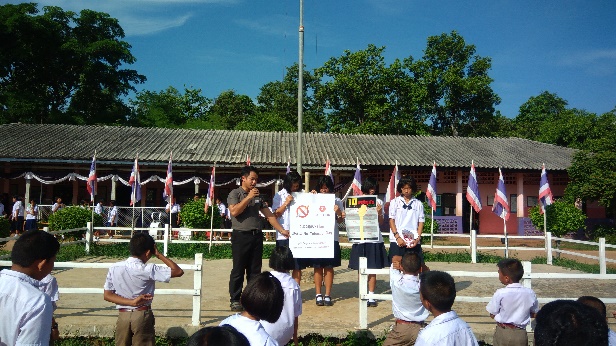 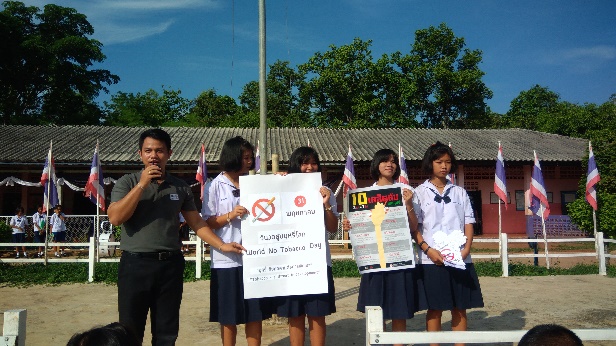 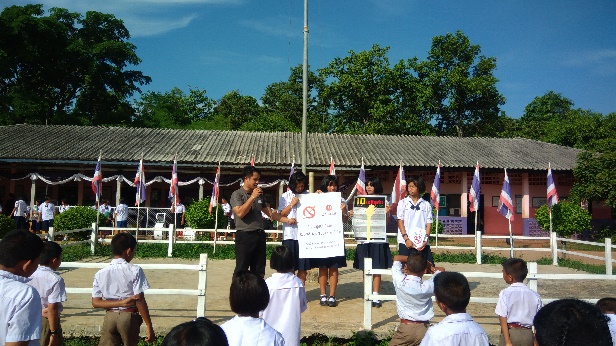 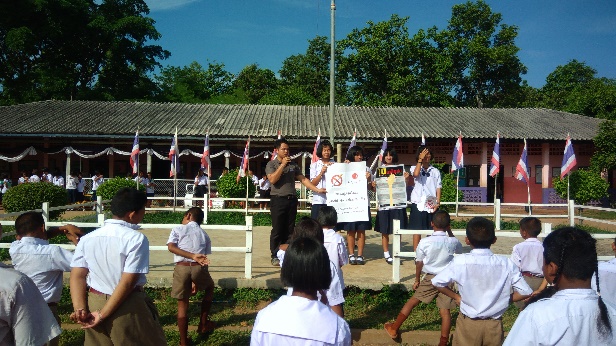 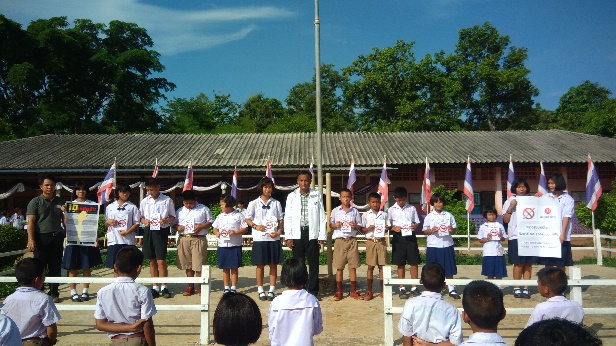 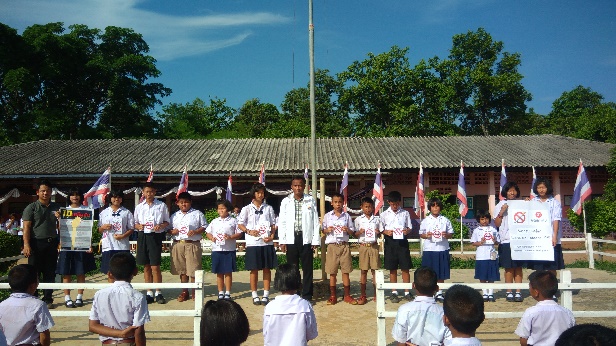 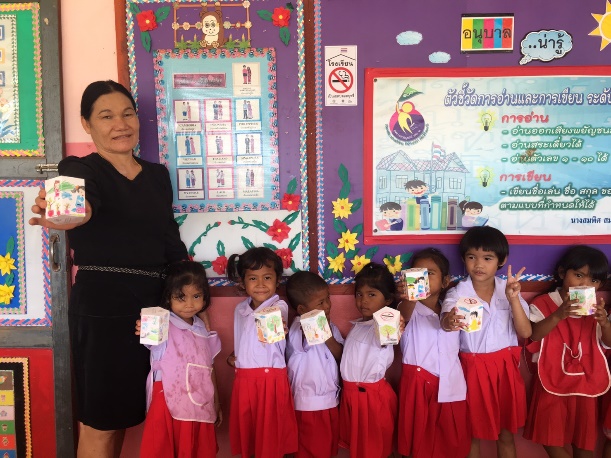 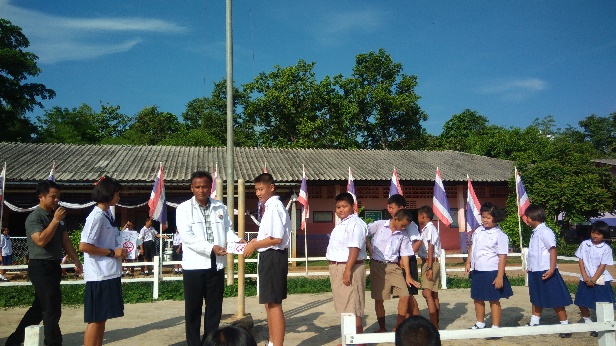 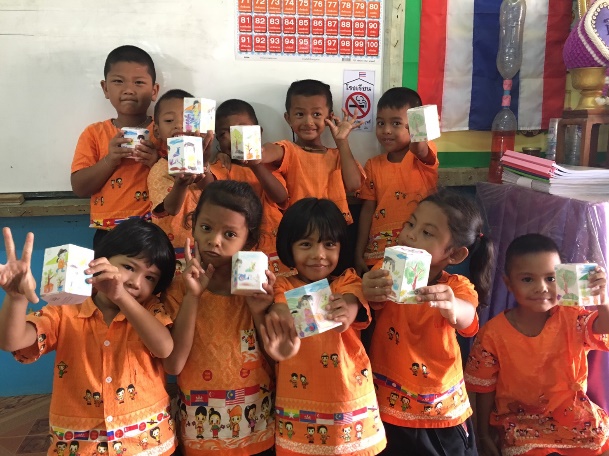 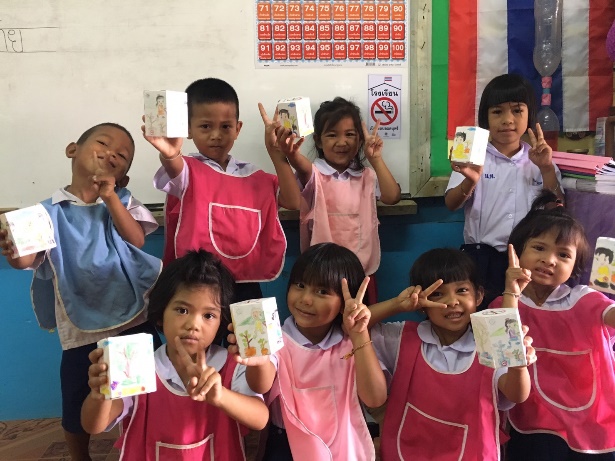 สถานภาพจำนวนที่กำหนดไว้จำนวนที่เข้าร่วม1. นักเรียนทุกคนในโรงเรียนบ้านหนองบัวทอง๒๒๕๒๒๕2. คณะครูและบุคลากรทางการศึกษา1๖1๖รวม๒๔๑๒๔๑คิดเป็นร้อยละ100.00๑๐๐.๐๐รายการที่ประเมินS.D.ระดับความคิดเห็นความเหมาะสมของสถานที่ในการจัดกิจกรรม4.400.74พอใจมากความเหมาะสมของระยะเวลาในการจัดกิจกรรม4.460.49พอใจมากความเหมาะสมของลำดับขั้นตอนในการจัดกิจกรรม4.330.72พอใจมากการรณรงค์กิจกรรมวันงดสูบบุหรี่โลก (World No Tobacco Day)4.200.77พอใจมากการนำความรู้ไปใช้ในชีวิตประจำวัน4.530.64พอใจมากที่สุดรวมเฉลี่ย4.430.63พอใจมากกิจกรรมวันงดสูบบุหรี่โลก (World No Tobacco Day)